いつも大変お世話になっております。2020年がスタートしました。今年もよろしくお願いいたします。寒さに負けず元気に活動していきたいと思います。皆さんにとって良い1年になりますように。＜12月の活動の様子＞　ホットケーキ・スコーンを作ったよ♪　　　ジュースを買ったよ♪　　　広島風お好み焼きを作ったよ♪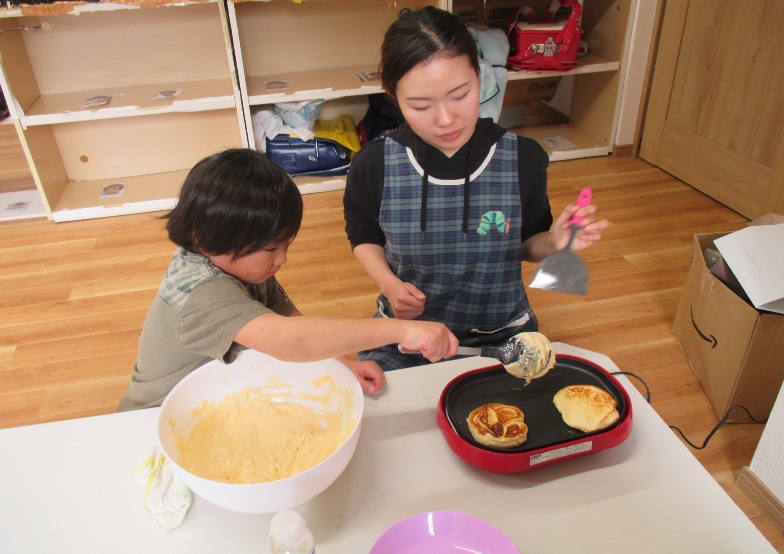 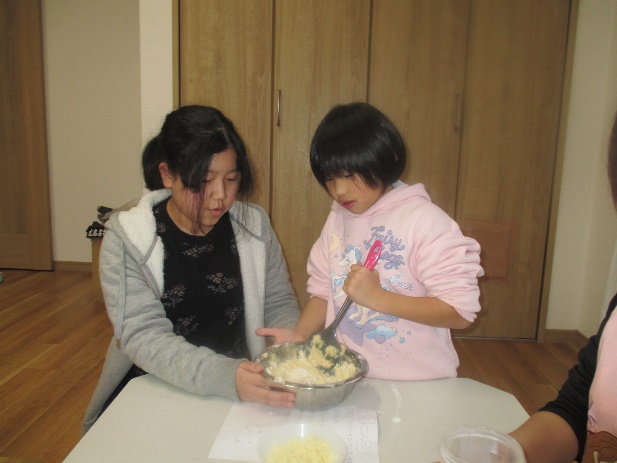 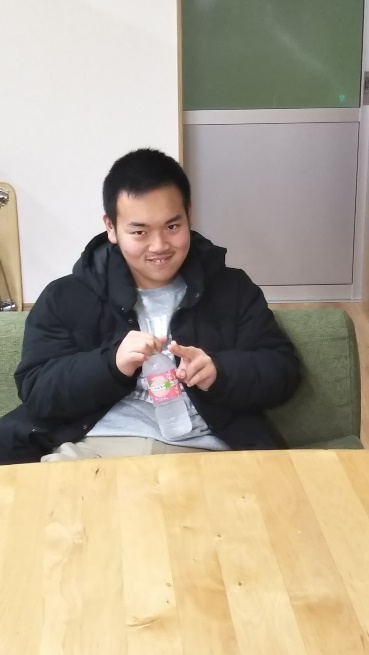 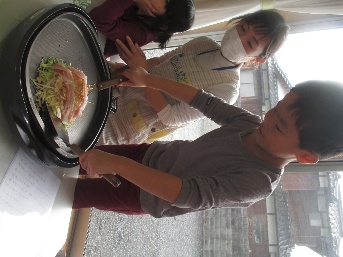 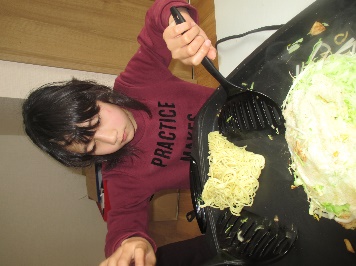 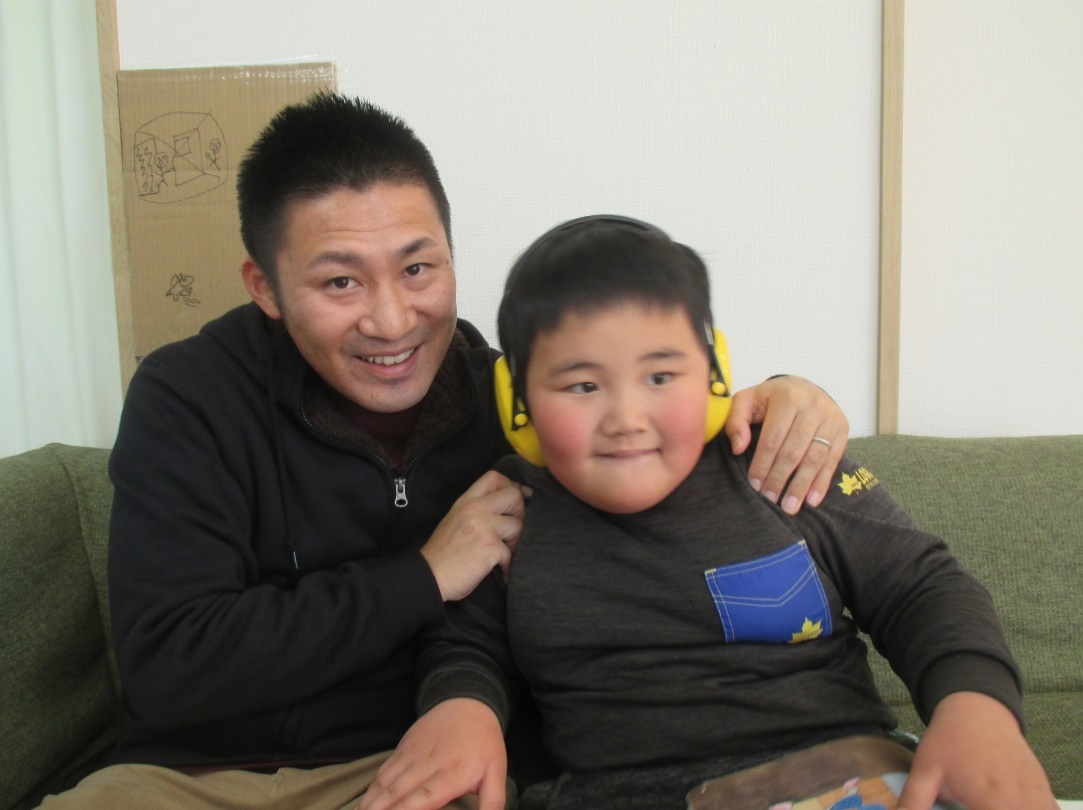 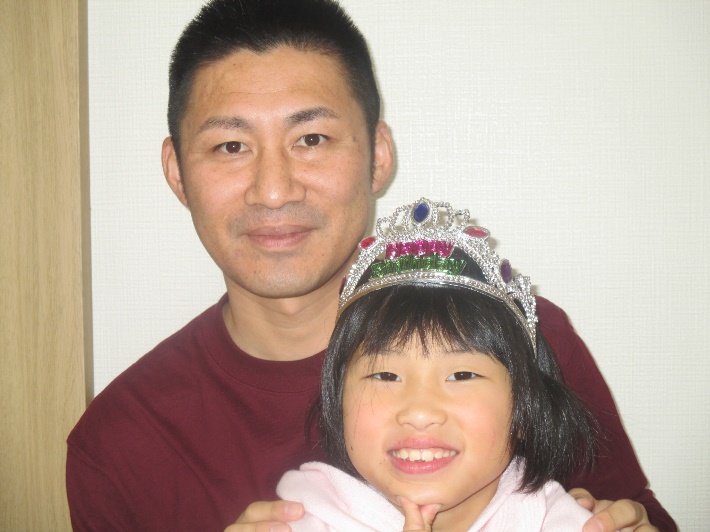 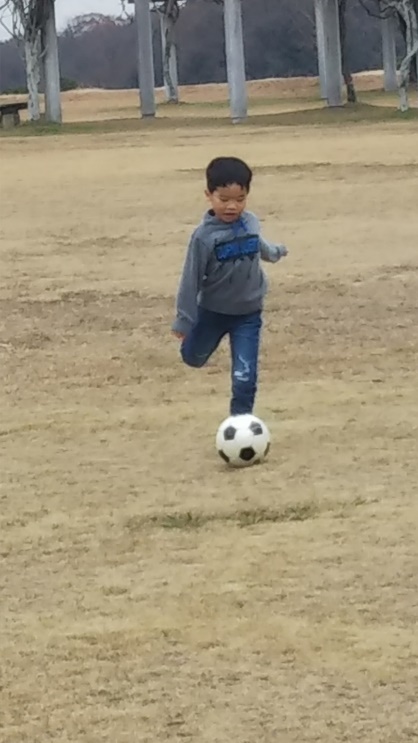 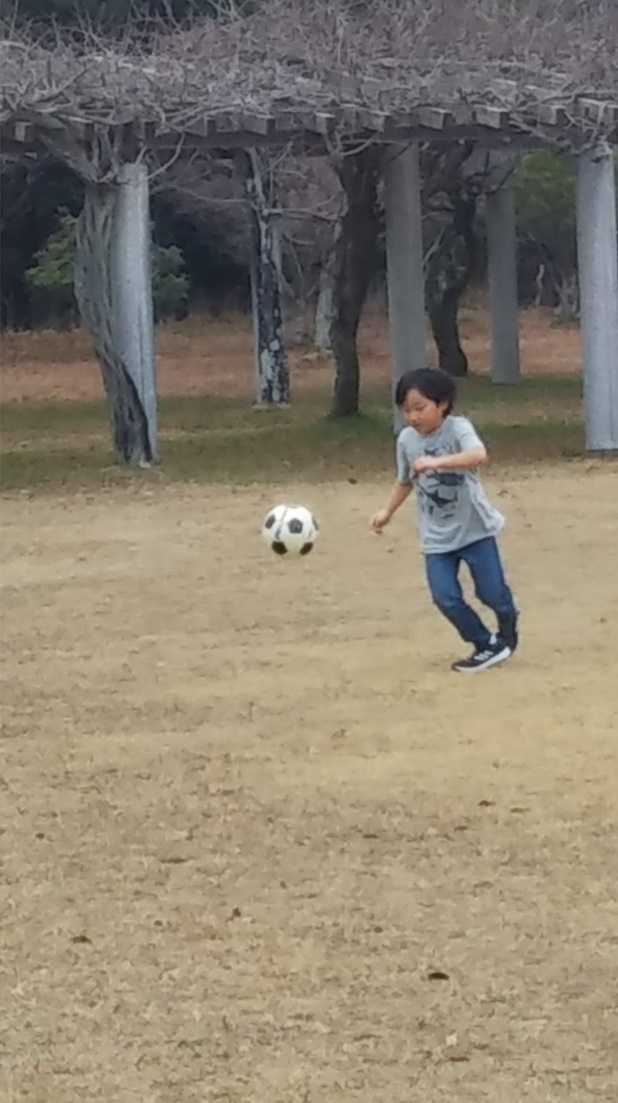 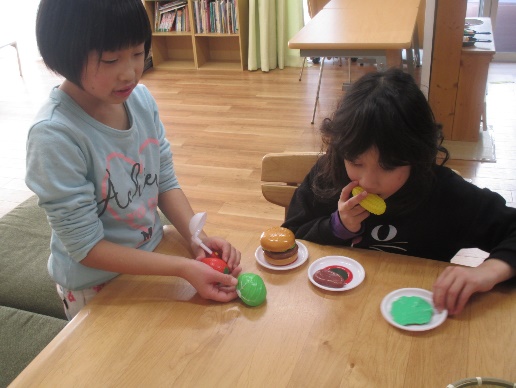        　↑　　　　　　　　　　　　　↑　　　　　　　　　　　　↑　　　　　　　　　↑　　　　　　　　　　　　　　　　↑　（7歳）お誕生日おめでとう♪（8歳）　　　　　　　　　　公園でサッカーをしたよ♪　　　　　　　　　　　　　おいしいね♪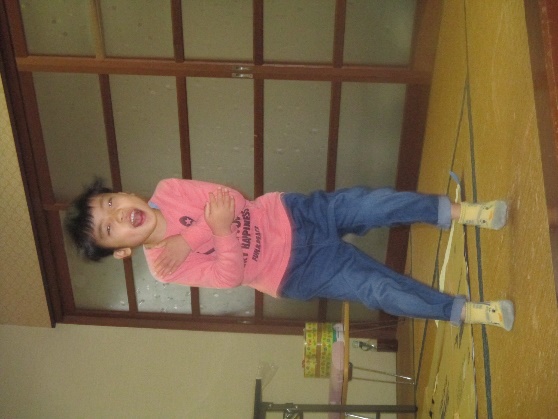 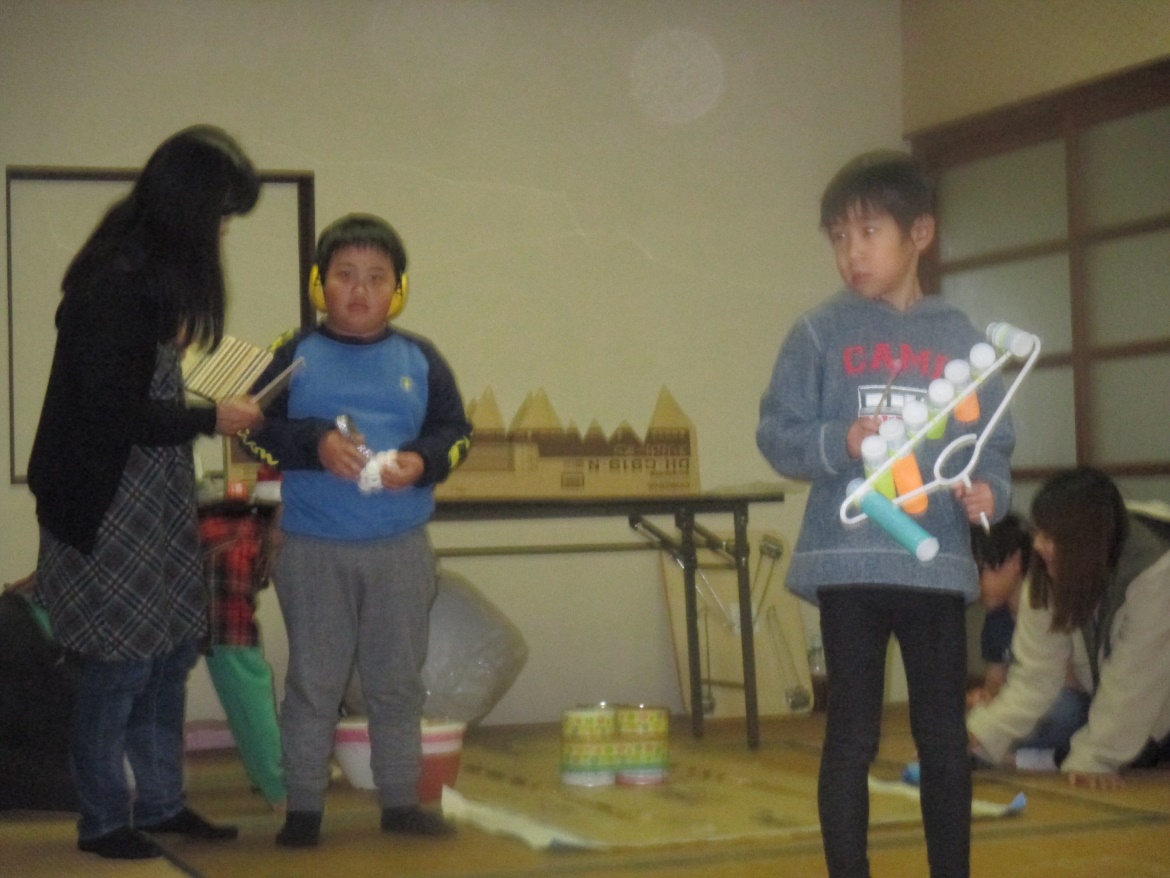 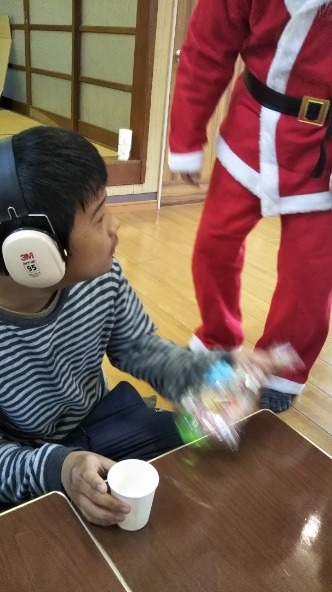 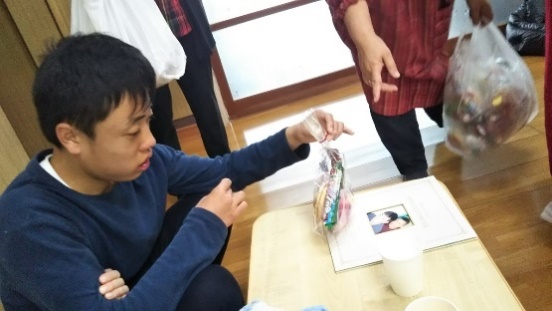 クリスマス会、楽しかったよ♪劇に歌に発表にゲームに♪サンタさんも来たよ♪1月の行事予定                                                                                                                                                                                おやつ作り・おでかけ・からだあそび等を予定しています。この他にも、個人に合った遊び・活動など充実できたらと思います。                                                                                                                                                                                                                                                                                                                                                                                                                                                                                                                                                ＜愛心子どもの家 村田より＞現在、愛心の子どもの家の子どもの登録は、18人となっています。来年度から数名通う予定の子どもがいます。来年度に向けて、早目に準備を進めていけたらと思います。愛心だよりの発行が遅れており、すみません。早目の発行を心がけていきたいと思います。